ПАСПОРТ МУНИЦИПАЛЬНОГО ПРОЕКТАКомплексное развитие муниципального образования «Лешуконский муниципальный район»1. Участники проекта3. Описание проекта4. Календарный план муниципального проекта 5. Бюджет муниципального проекта6. Риски муниципального проекта7. Методика расчета показателей проекта8. Команда проектаСОГЛАСОВАНОКуратор муниципального проекта от ______________ 2020 годаУТВЕРЖДЕНрешением проектного комитета Архангельской областиот ______________ 2020 годапротокол №Руководитель муниципального проекта А.Ю. Мартынов           от ______________ 2020 годаНаименование участника проектной деятельностиФ.И.О., должность Куратор муниципального проекта Руководитель муниципального проектаМартынов Александр Юрьевич,  глава  муниципального образования «Лешуконский муниципальный район»Администратор муниципального проектаЧурсанова Людмила Вячеславовна, заместитель главы администрации муниципального образования «Лешуконский муниципальный район», начальник финансового управления администрации муниципального образования «Лешуконский муниципальный районЗаинтересованные стороныАдминистрация муниципального образования «Лешуконский муниципальный район»,-отдел экономического развития и муниципального хозяйства администрации муниципального образования «Лешуконский муниципальный район»;- финансовое управление администрации муниципального образования «Лешуконский муниципальный район»;- Управление образования администрации муниципального образования «Лешуконский муниципальный район»;-отдел архитектуры и строительства  администрации муниципального образования «Лешуконский муниципальный район»;- отдел семейной и молодежной политики администрации муниципального образования «Лешуконский муниципальный район»;- Отдел культуры и искусства администрации муниципального образования «Лешуконский муниципальный район»;-Администрация МО «Лешуконское»;- исполнительные органы государственной власти Архангельской области;- жители муниципального образования «Лешуконский муниципальный район»Обоснование для инициации проекта (проблемы, на решение которых направлен проект)Обеспечение комплексного развития муниципального образования «Лешуконский муниципальный район».Сохранение и развитие человеческого капитала за счет повышения эффективности социальной инфраструктуры и качества социальных услуг.Создание пространства комфортного для жизни, развитие инфраструктуры.Участие муниципального образования в реализации Указа Президента РФ № 204 от 7 мая 2018 года № 204 «О национальных целях и стратегических задачах развития Российской Федерации на период до 2024 года» на территории Лешуконского районаОбеспечение комплексного развития муниципального образования «Лешуконский муниципальный район».Сохранение и развитие человеческого капитала за счет повышения эффективности социальной инфраструктуры и качества социальных услуг.Создание пространства комфортного для жизни, развитие инфраструктуры.Участие муниципального образования в реализации Указа Президента РФ № 204 от 7 мая 2018 года № 204 «О национальных целях и стратегических задачах развития Российской Федерации на период до 2024 года» на территории Лешуконского районаОбеспечение комплексного развития муниципального образования «Лешуконский муниципальный район».Сохранение и развитие человеческого капитала за счет повышения эффективности социальной инфраструктуры и качества социальных услуг.Создание пространства комфортного для жизни, развитие инфраструктуры.Участие муниципального образования в реализации Указа Президента РФ № 204 от 7 мая 2018 года № 204 «О национальных целях и стратегических задачах развития Российской Федерации на период до 2024 года» на территории Лешуконского районаОбеспечение комплексного развития муниципального образования «Лешуконский муниципальный район».Сохранение и развитие человеческого капитала за счет повышения эффективности социальной инфраструктуры и качества социальных услуг.Создание пространства комфортного для жизни, развитие инфраструктуры.Участие муниципального образования в реализации Указа Президента РФ № 204 от 7 мая 2018 года № 204 «О национальных целях и стратегических задачах развития Российской Федерации на период до 2024 года» на территории Лешуконского районаОбеспечение комплексного развития муниципального образования «Лешуконский муниципальный район».Сохранение и развитие человеческого капитала за счет повышения эффективности социальной инфраструктуры и качества социальных услуг.Создание пространства комфортного для жизни, развитие инфраструктуры.Участие муниципального образования в реализации Указа Президента РФ № 204 от 7 мая 2018 года № 204 «О национальных целях и стратегических задачах развития Российской Федерации на период до 2024 года» на территории Лешуконского районаОбеспечение комплексного развития муниципального образования «Лешуконский муниципальный район».Сохранение и развитие человеческого капитала за счет повышения эффективности социальной инфраструктуры и качества социальных услуг.Создание пространства комфортного для жизни, развитие инфраструктуры.Участие муниципального образования в реализации Указа Президента РФ № 204 от 7 мая 2018 года № 204 «О национальных целях и стратегических задачах развития Российской Федерации на период до 2024 года» на территории Лешуконского районаОбеспечение комплексного развития муниципального образования «Лешуконский муниципальный район».Сохранение и развитие человеческого капитала за счет повышения эффективности социальной инфраструктуры и качества социальных услуг.Создание пространства комфортного для жизни, развитие инфраструктуры.Участие муниципального образования в реализации Указа Президента РФ № 204 от 7 мая 2018 года № 204 «О национальных целях и стратегических задачах развития Российской Федерации на период до 2024 года» на территории Лешуконского районаОбеспечение комплексного развития муниципального образования «Лешуконский муниципальный район».Сохранение и развитие человеческого капитала за счет повышения эффективности социальной инфраструктуры и качества социальных услуг.Создание пространства комфортного для жизни, развитие инфраструктуры.Участие муниципального образования в реализации Указа Президента РФ № 204 от 7 мая 2018 года № 204 «О национальных целях и стратегических задачах развития Российской Федерации на период до 2024 года» на территории Лешуконского районаОбеспечение комплексного развития муниципального образования «Лешуконский муниципальный район».Сохранение и развитие человеческого капитала за счет повышения эффективности социальной инфраструктуры и качества социальных услуг.Создание пространства комфортного для жизни, развитие инфраструктуры.Участие муниципального образования в реализации Указа Президента РФ № 204 от 7 мая 2018 года № 204 «О национальных целях и стратегических задачах развития Российской Федерации на период до 2024 года» на территории Лешуконского районаОбеспечение комплексного развития муниципального образования «Лешуконский муниципальный район».Сохранение и развитие человеческого капитала за счет повышения эффективности социальной инфраструктуры и качества социальных услуг.Создание пространства комфортного для жизни, развитие инфраструктуры.Участие муниципального образования в реализации Указа Президента РФ № 204 от 7 мая 2018 года № 204 «О национальных целях и стратегических задачах развития Российской Федерации на период до 2024 года» на территории Лешуконского районаОбеспечение комплексного развития муниципального образования «Лешуконский муниципальный район».Сохранение и развитие человеческого капитала за счет повышения эффективности социальной инфраструктуры и качества социальных услуг.Создание пространства комфортного для жизни, развитие инфраструктуры.Участие муниципального образования в реализации Указа Президента РФ № 204 от 7 мая 2018 года № 204 «О национальных целях и стратегических задачах развития Российской Федерации на период до 2024 года» на территории Лешуконского районаОбеспечение комплексного развития муниципального образования «Лешуконский муниципальный район».Сохранение и развитие человеческого капитала за счет повышения эффективности социальной инфраструктуры и качества социальных услуг.Создание пространства комфортного для жизни, развитие инфраструктуры.Участие муниципального образования в реализации Указа Президента РФ № 204 от 7 мая 2018 года № 204 «О национальных целях и стратегических задачах развития Российской Федерации на период до 2024 года» на территории Лешуконского районаЦель проектаСоздание комфортной и безопасной среды проживания на территории муниципального образования «Лешуконский муниципальный район»Создание комфортной и безопасной среды проживания на территории муниципального образования «Лешуконский муниципальный район»Создание комфортной и безопасной среды проживания на территории муниципального образования «Лешуконский муниципальный район»Создание комфортной и безопасной среды проживания на территории муниципального образования «Лешуконский муниципальный район»Создание комфортной и безопасной среды проживания на территории муниципального образования «Лешуконский муниципальный район»Создание комфортной и безопасной среды проживания на территории муниципального образования «Лешуконский муниципальный район»Создание комфортной и безопасной среды проживания на территории муниципального образования «Лешуконский муниципальный район»Создание комфортной и безопасной среды проживания на территории муниципального образования «Лешуконский муниципальный район»Создание комфортной и безопасной среды проживания на территории муниципального образования «Лешуконский муниципальный район»Создание комфортной и безопасной среды проживания на территории муниципального образования «Лешуконский муниципальный район»Создание комфортной и безопасной среды проживания на территории муниципального образования «Лешуконский муниципальный район»Создание комфортной и безопасной среды проживания на территории муниципального образования «Лешуконский муниципальный район»Задачи проекта1. Повышение доступности и качества в сфере образования, культуры в МО «Лешуконский муниципальный район»2. Повышение уровня благоустройства общественных и дворовых территорий в МО «Лешуконский муниципальный район».3. Повышение доступности жилья и качества жилищного обеспечения жителей МО «Лешуконский муниципальный район»4. Обеспечение комплексного решения вопросов, связанных с развитием дорожной, транспортной, коммунальной инфраструктуры МО «Лешуконский муниципальный район»5. Создание для всех категорий и групп населения условий для занятий физической культурой и спортом, массовым спортом6. Поддержка субъектов малого и среднего предпринимательства1. Повышение доступности и качества в сфере образования, культуры в МО «Лешуконский муниципальный район»2. Повышение уровня благоустройства общественных и дворовых территорий в МО «Лешуконский муниципальный район».3. Повышение доступности жилья и качества жилищного обеспечения жителей МО «Лешуконский муниципальный район»4. Обеспечение комплексного решения вопросов, связанных с развитием дорожной, транспортной, коммунальной инфраструктуры МО «Лешуконский муниципальный район»5. Создание для всех категорий и групп населения условий для занятий физической культурой и спортом, массовым спортом6. Поддержка субъектов малого и среднего предпринимательства1. Повышение доступности и качества в сфере образования, культуры в МО «Лешуконский муниципальный район»2. Повышение уровня благоустройства общественных и дворовых территорий в МО «Лешуконский муниципальный район».3. Повышение доступности жилья и качества жилищного обеспечения жителей МО «Лешуконский муниципальный район»4. Обеспечение комплексного решения вопросов, связанных с развитием дорожной, транспортной, коммунальной инфраструктуры МО «Лешуконский муниципальный район»5. Создание для всех категорий и групп населения условий для занятий физической культурой и спортом, массовым спортом6. Поддержка субъектов малого и среднего предпринимательства1. Повышение доступности и качества в сфере образования, культуры в МО «Лешуконский муниципальный район»2. Повышение уровня благоустройства общественных и дворовых территорий в МО «Лешуконский муниципальный район».3. Повышение доступности жилья и качества жилищного обеспечения жителей МО «Лешуконский муниципальный район»4. Обеспечение комплексного решения вопросов, связанных с развитием дорожной, транспортной, коммунальной инфраструктуры МО «Лешуконский муниципальный район»5. Создание для всех категорий и групп населения условий для занятий физической культурой и спортом, массовым спортом6. Поддержка субъектов малого и среднего предпринимательства1. Повышение доступности и качества в сфере образования, культуры в МО «Лешуконский муниципальный район»2. Повышение уровня благоустройства общественных и дворовых территорий в МО «Лешуконский муниципальный район».3. Повышение доступности жилья и качества жилищного обеспечения жителей МО «Лешуконский муниципальный район»4. Обеспечение комплексного решения вопросов, связанных с развитием дорожной, транспортной, коммунальной инфраструктуры МО «Лешуконский муниципальный район»5. Создание для всех категорий и групп населения условий для занятий физической культурой и спортом, массовым спортом6. Поддержка субъектов малого и среднего предпринимательства1. Повышение доступности и качества в сфере образования, культуры в МО «Лешуконский муниципальный район»2. Повышение уровня благоустройства общественных и дворовых территорий в МО «Лешуконский муниципальный район».3. Повышение доступности жилья и качества жилищного обеспечения жителей МО «Лешуконский муниципальный район»4. Обеспечение комплексного решения вопросов, связанных с развитием дорожной, транспортной, коммунальной инфраструктуры МО «Лешуконский муниципальный район»5. Создание для всех категорий и групп населения условий для занятий физической культурой и спортом, массовым спортом6. Поддержка субъектов малого и среднего предпринимательства1. Повышение доступности и качества в сфере образования, культуры в МО «Лешуконский муниципальный район»2. Повышение уровня благоустройства общественных и дворовых территорий в МО «Лешуконский муниципальный район».3. Повышение доступности жилья и качества жилищного обеспечения жителей МО «Лешуконский муниципальный район»4. Обеспечение комплексного решения вопросов, связанных с развитием дорожной, транспортной, коммунальной инфраструктуры МО «Лешуконский муниципальный район»5. Создание для всех категорий и групп населения условий для занятий физической культурой и спортом, массовым спортом6. Поддержка субъектов малого и среднего предпринимательства1. Повышение доступности и качества в сфере образования, культуры в МО «Лешуконский муниципальный район»2. Повышение уровня благоустройства общественных и дворовых территорий в МО «Лешуконский муниципальный район».3. Повышение доступности жилья и качества жилищного обеспечения жителей МО «Лешуконский муниципальный район»4. Обеспечение комплексного решения вопросов, связанных с развитием дорожной, транспортной, коммунальной инфраструктуры МО «Лешуконский муниципальный район»5. Создание для всех категорий и групп населения условий для занятий физической культурой и спортом, массовым спортом6. Поддержка субъектов малого и среднего предпринимательства1. Повышение доступности и качества в сфере образования, культуры в МО «Лешуконский муниципальный район»2. Повышение уровня благоустройства общественных и дворовых территорий в МО «Лешуконский муниципальный район».3. Повышение доступности жилья и качества жилищного обеспечения жителей МО «Лешуконский муниципальный район»4. Обеспечение комплексного решения вопросов, связанных с развитием дорожной, транспортной, коммунальной инфраструктуры МО «Лешуконский муниципальный район»5. Создание для всех категорий и групп населения условий для занятий физической культурой и спортом, массовым спортом6. Поддержка субъектов малого и среднего предпринимательства1. Повышение доступности и качества в сфере образования, культуры в МО «Лешуконский муниципальный район»2. Повышение уровня благоустройства общественных и дворовых территорий в МО «Лешуконский муниципальный район».3. Повышение доступности жилья и качества жилищного обеспечения жителей МО «Лешуконский муниципальный район»4. Обеспечение комплексного решения вопросов, связанных с развитием дорожной, транспортной, коммунальной инфраструктуры МО «Лешуконский муниципальный район»5. Создание для всех категорий и групп населения условий для занятий физической культурой и спортом, массовым спортом6. Поддержка субъектов малого и среднего предпринимательства1. Повышение доступности и качества в сфере образования, культуры в МО «Лешуконский муниципальный район»2. Повышение уровня благоустройства общественных и дворовых территорий в МО «Лешуконский муниципальный район».3. Повышение доступности жилья и качества жилищного обеспечения жителей МО «Лешуконский муниципальный район»4. Обеспечение комплексного решения вопросов, связанных с развитием дорожной, транспортной, коммунальной инфраструктуры МО «Лешуконский муниципальный район»5. Создание для всех категорий и групп населения условий для занятий физической культурой и спортом, массовым спортом6. Поддержка субъектов малого и среднего предпринимательства1. Повышение доступности и качества в сфере образования, культуры в МО «Лешуконский муниципальный район»2. Повышение уровня благоустройства общественных и дворовых территорий в МО «Лешуконский муниципальный район».3. Повышение доступности жилья и качества жилищного обеспечения жителей МО «Лешуконский муниципальный район»4. Обеспечение комплексного решения вопросов, связанных с развитием дорожной, транспортной, коммунальной инфраструктуры МО «Лешуконский муниципальный район»5. Создание для всех категорий и групп населения условий для занятий физической культурой и спортом, массовым спортом6. Поддержка субъектов малого и среднего предпринимательстваРезультат проектаПовышение уровня жизни граждан, создание комфортных условий для их проживанияПовышение уровня жизни граждан, создание комфортных условий для их проживанияПовышение уровня жизни граждан, создание комфортных условий для их проживанияПовышение уровня жизни граждан, создание комфортных условий для их проживанияПовышение уровня жизни граждан, создание комфортных условий для их проживанияПовышение уровня жизни граждан, создание комфортных условий для их проживанияПовышение уровня жизни граждан, создание комфортных условий для их проживанияПовышение уровня жизни граждан, создание комфортных условий для их проживанияПовышение уровня жизни граждан, создание комфортных условий для их проживанияПовышение уровня жизни граждан, создание комфортных условий для их проживанияПовышение уровня жизни граждан, создание комфортных условий для их проживанияПовышение уровня жизни граждан, создание комфортных условий для их проживанияПоказатели проекта и их значения по годамПоказатель Базовое значение Базовое значение Период, годПериод, годПериод, годПериод, годПериод, годПериод, годПериод, годПериод, годПериод, годПоказатели проекта и их значения по годамПоказатель Базовое значение Базовое значение 2020 2021 2021 2022 2022 2023 2023 2024 2024 Показатели проекта и их значения по годам1. Мероприятия, направленные на развитие сферы образования1. Мероприятия, направленные на развитие сферы образования1. Мероприятия, направленные на развитие сферы образования1. Мероприятия, направленные на развитие сферы образования1. Мероприятия, направленные на развитие сферы образования1. Мероприятия, направленные на развитие сферы образования1. Мероприятия, направленные на развитие сферы образования1. Мероприятия, направленные на развитие сферы образования1. Мероприятия, направленные на развитие сферы образования1. Мероприятия, направленные на развитие сферы образования1. Мероприятия, направленные на развитие сферы образования1. Мероприятия, направленные на развитие сферы образованияПоказатели проекта и их значения по годамДоля детей в возрасте от 1 года до 6 лет, получающих услугу дошкольного образования  в муниципальных образовательных учреждениях, в общей численности детей от 1 года до 6 лет,  %50,750,752,052,052,052,052,065,065,085,085,0Показатели проекта и их значения по годамЧисло общеобразовательных организаций, расположенных в сельской местности и малых городах, обновивших материально-техническую базу для реализации основных и дополнительных общеобразовательных программ цифрового, естественнонаучного и гуманитарного профилей «Точка роста», (нарастающим итогом) ед.11233333333Показатели проекта и их значения по годамЧисло обучающихся занятых в центрах образования гуманитарного и цифрового профиля «Точки роста», (нарастающим итогом), ед.297297373631631631631631631631631Показатели проекта и их значения по годамВовлечение обучающихся общеобразовательных организаций, в различные формы сопровождения и наставничества00дададададададададаПоказатели проекта и их значения по годамОбщеобразовательными организациями реализуются программы начального, основного и среднего общего образования в сетевой форме00дададададададададаПоказатели проекта и их значения по годамВ общеобразовательных организациях реализуется механизм вовлечения общественно-деловых объединений и представителей работодателей в принятии решений по вопросам управления развитием общеобразовательной организации00дададададададададаПоказатели проекта и их значения по годамВнедрение целевой модели развития муниципальных систем дополнительного образования детей00011000000Показатели проекта и их значения по годам2. Мероприятия, направленные на развитие сферы культуры2. Мероприятия, направленные на развитие сферы культуры2. Мероприятия, направленные на развитие сферы культуры2. Мероприятия, направленные на развитие сферы культуры2. Мероприятия, направленные на развитие сферы культуры2. Мероприятия, направленные на развитие сферы культуры2. Мероприятия, направленные на развитие сферы культуры2. Мероприятия, направленные на развитие сферы культуры2. Мероприятия, направленные на развитие сферы культуры2. Мероприятия, направленные на развитие сферы культуры2. Мероприятия, направленные на развитие сферы культуры2. Мероприятия, направленные на развитие сферы культурыПоказатели проекта и их значения по годамКоличество капитально отремонтированных объектов дополнительного образования в сфере культуры, ед.00000110000Показатели проекта и их значения по годамКоличество посещений культурно-массовых мероприятий клубов и домов культуры,  тыс. ед.30,35030,35030,45530,58430,58430,74030,74030,80030,80030,90030,900Показатели проекта и их значения по годам3. Мероприятия, направленные на развитие физической культуры и спорта3. Мероприятия, направленные на развитие физической культуры и спорта3. Мероприятия, направленные на развитие физической культуры и спорта3. Мероприятия, направленные на развитие физической культуры и спорта3. Мероприятия, направленные на развитие физической культуры и спорта3. Мероприятия, направленные на развитие физической культуры и спорта3. Мероприятия, направленные на развитие физической культуры и спорта3. Мероприятия, направленные на развитие физической культуры и спорта3. Мероприятия, направленные на развитие физической культуры и спорта3. Мероприятия, направленные на развитие физической культуры и спорта3. Мероприятия, направленные на развитие физической культуры и спорта3. Мероприятия, направленные на развитие физической культуры и спортаПоказатели проекта и их значения по годамДоля населения, систематически занимающегося физической культурой и спортом от общего количества проживающих на территории района, %35,135,139,043,043,047,047,051,051,055,055,04. Мероприятия по благоустройству общественных и дворовых территорий, мест массового отдыха населения4. Мероприятия по благоустройству общественных и дворовых территорий, мест массового отдыха населения4. Мероприятия по благоустройству общественных и дворовых территорий, мест массового отдыха населения4. Мероприятия по благоустройству общественных и дворовых территорий, мест массового отдыха населения4. Мероприятия по благоустройству общественных и дворовых территорий, мест массового отдыха населения4. Мероприятия по благоустройству общественных и дворовых территорий, мест массового отдыха населения4. Мероприятия по благоустройству общественных и дворовых территорий, мест массового отдыха населения4. Мероприятия по благоустройству общественных и дворовых территорий, мест массового отдыха населения4. Мероприятия по благоустройству общественных и дворовых территорий, мест массового отдыха населения4. Мероприятия по благоустройству общественных и дворовых территорий, мест массового отдыха населения4. Мероприятия по благоустройству общественных и дворовых территорий, мест массового отдыха населения4. Мероприятия по благоустройству общественных и дворовых территорий, мест массового отдыха населения4. Мероприятия по благоустройству общественных и дворовых территорий, мест массового отдыха населенияКоличество благоустроенных дворовых территорий многоквартирных домов, (нарастающим итогом) ед.2121232525272728283030Количество благоустроенных территорий общего пользования (нарастающим итогом), ед.11233445566Доля граждан, принявших участие в решении вопросов развития городской среды от общего количества граждан в возрасте от 14 лет, проживающих в муниципальных образованиях, на территории которых реализуются проекты по созданию комфортной городской среды, %0,890,890,140,590,590,640,640,690,690,720,725. Мероприятия, направленные на повышение доступности жилья и качества жилищного обеспечения5. Мероприятия, направленные на повышение доступности жилья и качества жилищного обеспечения5. Мероприятия, направленные на повышение доступности жилья и качества жилищного обеспечения5. Мероприятия, направленные на повышение доступности жилья и качества жилищного обеспечения5. Мероприятия, направленные на повышение доступности жилья и качества жилищного обеспечения5. Мероприятия, направленные на повышение доступности жилья и качества жилищного обеспечения5. Мероприятия, направленные на повышение доступности жилья и качества жилищного обеспечения5. Мероприятия, направленные на повышение доступности жилья и качества жилищного обеспечения5. Мероприятия, направленные на повышение доступности жилья и качества жилищного обеспечения5. Мероприятия, направленные на повышение доступности жилья и качества жилищного обеспечения5. Мероприятия, направленные на повышение доступности жилья и качества жилищного обеспечения5. Мероприятия, направленные на повышение доступности жилья и качества жилищного обеспечения5. Мероприятия, направленные на повышение доступности жилья и качества жилищного обеспеченияКоличество семей, проживающих и работающих на сельских территориях, улучшивших жилищные условия, ед.442222200006. Мероприятия, направленные на развитие коммунальной, дорожной и транспортной инфраструктуры6. Мероприятия, направленные на развитие коммунальной, дорожной и транспортной инфраструктуры6. Мероприятия, направленные на развитие коммунальной, дорожной и транспортной инфраструктуры6. Мероприятия, направленные на развитие коммунальной, дорожной и транспортной инфраструктуры6. Мероприятия, направленные на развитие коммунальной, дорожной и транспортной инфраструктуры6. Мероприятия, направленные на развитие коммунальной, дорожной и транспортной инфраструктуры6. Мероприятия, направленные на развитие коммунальной, дорожной и транспортной инфраструктуры6. Мероприятия, направленные на развитие коммунальной, дорожной и транспортной инфраструктуры6. Мероприятия, направленные на развитие коммунальной, дорожной и транспортной инфраструктуры6. Мероприятия, направленные на развитие коммунальной, дорожной и транспортной инфраструктуры6. Мероприятия, направленные на развитие коммунальной, дорожной и транспортной инфраструктуры6. Мероприятия, направленные на развитие коммунальной, дорожной и транспортной инфраструктуры6. Мероприятия, направленные на развитие коммунальной, дорожной и транспортной инфраструктурыКоличество проведенных работ по замене водонапорных башен, шт.00100000000Протяженность отремонтированных автомобильных дорог на территории Лешуконского района, км.0,80,80,30700000000Протяженность дороги,  оборудованная пешеходными ограждениями на автомобильных дорогах, в том числе в зоне пешеходных переходов, км.0,020,020,020,060,060000007. Мероприятия в сфере развития и поддержки среднего и малого предпринимательства7. Мероприятия в сфере развития и поддержки среднего и малого предпринимательства7. Мероприятия в сфере развития и поддержки среднего и малого предпринимательства7. Мероприятия в сфере развития и поддержки среднего и малого предпринимательства7. Мероприятия в сфере развития и поддержки среднего и малого предпринимательства7. Мероприятия в сфере развития и поддержки среднего и малого предпринимательства7. Мероприятия в сфере развития и поддержки среднего и малого предпринимательства7. Мероприятия в сфере развития и поддержки среднего и малого предпринимательства7. Мероприятия в сфере развития и поддержки среднего и малого предпринимательства7. Мероприятия в сфере развития и поддержки среднего и малого предпринимательства7. Мероприятия в сфере развития и поддержки среднего и малого предпринимательства7. Мероприятия в сфере развития и поддержки среднего и малого предпринимательства7. Мероприятия в сфере развития и поддержки среднего и малого предпринимательстваКоличество мероприятий, реализованных в рамках поддержки СМСП, в т.ч. совместно с организациями инфраструктуры поддержки малого 
и среднего предпринимательства Архангельской области, ед.44555555555Количество субъектов предпринимательства, получивших финансовую поддержку, ед.111111111118. Мероприятия, направленные на укрепление общественного здоровья8. Мероприятия, направленные на укрепление общественного здоровья8. Мероприятия, направленные на укрепление общественного здоровья8. Мероприятия, направленные на укрепление общественного здоровья8. Мероприятия, направленные на укрепление общественного здоровья8. Мероприятия, направленные на укрепление общественного здоровья8. Мероприятия, направленные на укрепление общественного здоровья8. Мероприятия, направленные на укрепление общественного здоровья8. Мероприятия, направленные на укрепление общественного здоровья8. Мероприятия, направленные на укрепление общественного здоровья8. Мероприятия, направленные на укрепление общественного здоровья8. Мероприятия, направленные на укрепление общественного здоровья8. Мероприятия, направленные на укрепление общественного здоровьяРазработка и внедрение муниципальных программ по укреплению общественного здоровья, (да, нет)нетдадададададададададаОбщая смертность населения, промилле26,126,026,026,025,925,925,825,825,725,725,69. Мероприятия в рамках регионального проекта «Цифровое государственное управление»9. Мероприятия в рамках регионального проекта «Цифровое государственное управление»9. Мероприятия в рамках регионального проекта «Цифровое государственное управление»9. Мероприятия в рамках регионального проекта «Цифровое государственное управление»9. Мероприятия в рамках регионального проекта «Цифровое государственное управление»9. Мероприятия в рамках регионального проекта «Цифровое государственное управление»9. Мероприятия в рамках регионального проекта «Цифровое государственное управление»9. Мероприятия в рамках регионального проекта «Цифровое государственное управление»9. Мероприятия в рамках регионального проекта «Цифровое государственное управление»9. Мероприятия в рамках регионального проекта «Цифровое государственное управление»9. Мероприятия в рамках регионального проекта «Цифровое государственное управление»9. Мероприятия в рамках регионального проекта «Цифровое государственное управление»9. Мероприятия в рамках регионального проекта «Цифровое государственное управление»Доля заявлений на получение государственной или муниципальной услуги, поданных в электронном виде010101020203030404050Доля исполнительно-распорядительных органов муниципального образования, оснащенных системой юридически значимого электронного документооборота0505050505000000Доля межведомственного юридически значимого электронного документооборота между исполнительно-распорядительными органами муниципальных образований, органами исполнительной власти федерального и регионального уровня, а также государственными внебюджетными фондами Российской Федерации000030305050707090Дополнительные сведения о проекте––––––––––––Сроки реализации проекта2020 – 2024 годы2020 – 2024 годы2020 – 2024 годы2020 – 2024 годы2020 – 2024 годы2020 – 2024 годы2020 – 2024 годы2020 – 2024 годы2020 – 2024 годы2020 – 2024 годы2020 – 2024 годы2020 – 2024 годы№Наименование мероприятияГруппа мероприятияДатаначалаДатаначалаДатаокончанияДатаокончанияДатаокончанияОтветственный исполнительОтветственный исполнительРезультат1. Мероприятия, направленные на развитие сферы образования1. Мероприятия, направленные на развитие сферы образования1. Мероприятия, направленные на развитие сферы образования1. Мероприятия, направленные на развитие сферы образования1. Мероприятия, направленные на развитие сферы образования1. Мероприятия, направленные на развитие сферы образования1. Мероприятия, направленные на развитие сферы образования1. Мероприятия, направленные на развитие сферы образования1. Мероприятия, направленные на развитие сферы образования1. Мероприятия, направленные на развитие сферы образования1. Мероприятия, направленные на развитие сферы образования1.1Строительство начальной школы-детского сада на 100 учащихся и 100 воспитанников в 
с. Лешуконское ММП01.01.202301.01.202301.10.202301.10.202301.10.2023Государственное бюджетное учреждение  Архангельской области «Главное управление капитального строительства», министерство строительства и архитектуры Архангельской области, отдел архитектуры и строительства администрации МО «Лешуконский муниципальный район»Государственное бюджетное учреждение  Архангельской области «Главное управление капитального строительства», министерство строительства и архитектуры Архангельской области, отдел архитектуры и строительства администрации МО «Лешуконский муниципальный район»Построена и введена в эксплуатацию начальная школа-детский сад на 100 учащихся и 100 воспитанников в 
с. Лешуконское. Повышена доступность дошкольного и начального образования, в том числе для детей с ОВЗ и детей-инвалидов. Удовлетворен спрос населения  в дошкольном и начальном образовании1.2Создание материально-технической базы для открытия центров образования цифровогои гуманитарного профилей«Точка роста» ММП01.09.202001.09.202020.11.202120.11.202120.11.2021Управление образования администрации МО «Лешуконский муниципальный район»Управление образования администрации МО «Лешуконский муниципальный район»Открыты центры образования цифровогои гуманитарного профилей«Точка роста» для реализации основных и дополнительных общеобразовательных программ цифрового и гуманитарного профилей на базе МБОУ «Вожгорская средняя общеобразовательная школа» в 2020 году, МБОУ «Устьвашская средняя общеобразовательная школа» в 2021 году1.2.2Создание материально-технической базы для открытия центров цифровогои гуманитарного профилей«Точка роста» ММП01.04.202001.04.202001.09.202001.09.202001.09.2020Открыты центры цифровогои гуманитарного профилей«Точка роста» для реализации основных и дополнительных общеобразовательных программ цифрового и гуманитарного профилей на базе МБОУ «Вожгорская средняя общеобразовательная школа»1.2.3Создание материально-технической базы для открытия центров цифровогои гуманитарного профилей«Точка роста» ММП01.04.202101.04.202101.09.202101.09.202101.09.2021Открыты центры цифровогои гуманитарного профилей«Точка роста» для реализации основных и дополнительных общеобразовательных программ цифрового и гуманитарного профилей на базе МБОУ «Устьвашская средняя общеобразовательная школа»2. Мероприятия, направленные на развитие сферы культуры2. Мероприятия, направленные на развитие сферы культуры2. Мероприятия, направленные на развитие сферы культуры2. Мероприятия, направленные на развитие сферы культуры2. Мероприятия, направленные на развитие сферы культуры2. Мероприятия, направленные на развитие сферы культуры2. Мероприятия, направленные на развитие сферы культуры2. Мероприятия, направленные на развитие сферы культуры2. Мероприятия, направленные на развитие сферы культуры2. Мероприятия, направленные на развитие сферы культуры2. Мероприятия, направленные на развитие сферы культуры2.1Капитальный ремонт детской музыкальной школыММП01.06.202201.06.202201.06.202230.09.2022Отдел культуры и искусства администрации МО «Лешуконский муниципальный район»Отдел культуры и искусства администрации МО «Лешуконский муниципальный район»Отремонтировано здание МБОУ ДОД «Детская музыкальная школа №29» (замена окон, дверей, радиаторов отопления, выравнивание стен, потолков, переборка полов и их устройство)Отремонтировано здание МБОУ ДОД «Детская музыкальная школа №29» (замена окон, дверей, радиаторов отопления, выравнивание стен, потолков, переборка полов и их устройство)3. Мероприятия, направленные на развитие физической культуры и спорта3. Мероприятия, направленные на развитие физической культуры и спорта3. Мероприятия, направленные на развитие физической культуры и спорта3. Мероприятия, направленные на развитие физической культуры и спорта3. Мероприятия, направленные на развитие физической культуры и спорта3. Мероприятия, направленные на развитие физической культуры и спорта3. Мероприятия, направленные на развитие физической культуры и спорта3. Мероприятия, направленные на развитие физической культуры и спорта3. Мероприятия, направленные на развитие физической культуры и спорта3. Мероприятия, направленные на развитие физической культуры и спорта3. Мероприятия, направленные на развитие физической культуры и спорта3.1Обустройство плоскостного спортивного сооружения – универсальная спортивная площадка с искусственным покрытием в МБОУ «Лешуконская средняя общеобразовательная школа»ММП01.06.202001.06.202001.09.202001.09.202001.09.2020Отдел архитектуры и строительства администрации МО «Лешуконский муниципальный район»Отдел архитектуры и строительства администрации МО «Лешуконский муниципальный район»Построено и введено в эксплуатацию плоскостное спортивное сооружение – универсальная спортивная площадка с искусственным покрытием в МБОУ «Лешуконская средняя общеобразовательная школа»3.2Обустройство спортивной площадки для проведения тестирования населения в соответствии с нормами Всероссийского физкультурно-спортивного комплекса «Готов к труду и обороне» (ГТО)ММП01.06.202001.06.202001.09.202001.09.202001.09.2020Отдел архитектуры и строительства Администрации МО «Лешуконский муниципальный район»Отдел архитектуры и строительства Администрации МО «Лешуконский муниципальный район»Построена и введена в эксплуатацию площадка с тренажерами для проведения тестирования населения в соответствии с нормами Всероссийского физкультурно-спортивного комплекса «Готов к труду и обороне» (ГТО) в с. Лешуконское4. Мероприятия по благоустройству общественных и дворовых территорий, мест массового отдыха населения4. Мероприятия по благоустройству общественных и дворовых территорий, мест массового отдыха населения4. Мероприятия по благоустройству общественных и дворовых территорий, мест массового отдыха населения4. Мероприятия по благоустройству общественных и дворовых территорий, мест массового отдыха населения4. Мероприятия по благоустройству общественных и дворовых территорий, мест массового отдыха населения4. Мероприятия по благоустройству общественных и дворовых территорий, мест массового отдыха населения4. Мероприятия по благоустройству общественных и дворовых территорий, мест массового отдыха населения4. Мероприятия по благоустройству общественных и дворовых территорий, мест массового отдыха населения4. Мероприятия по благоустройству общественных и дворовых территорий, мест массового отдыха населения4. Мероприятия по благоустройству общественных и дворовых территорий, мест массового отдыха населения4. Мероприятия по благоустройству общественных и дворовых территорий, мест массового отдыха населения4.1Благоустройство дворовых территорийМРП01.01.202001.01.202031.12.202431.12.202431.12.2024Администрация МО «Лешуконский муниципальный район», Администрация МО «Лешуконское»Администрация МО «Лешуконский муниципальный район», Администрация МО «Лешуконское»Благоустроено 9 дворовых территорий4.1.1Благоустройство дворовых территорийМРП01.01.202001.01.202031.12.202031.12.202031.12.2020Администрация МО «Лешуконский муниципальный район», Администрация МО «Лешуконское»Администрация МО «Лешуконский муниципальный район», Администрация МО «Лешуконское»Благоустроено 2 дворовых территории С. Лешуконское4.1.2Благоустройство дворовых территорийМРП01.01.202101.01.202131.12.202131.12.202131.12.2021Администрация МО «Лешуконский муниципальный район», Администрация МО «Лешуконское»Администрация МО «Лешуконский муниципальный район», Администрация МО «Лешуконское»Благоустроено 2 дворовых территории, с. Лешуконское4.1.3Благоустройство дворовых территорийМРП01.01.202201.01.202231.12.202231.12.202231.12.2022Администрация МО «Лешуконский муниципальный район», Администрация МО «Лешуконское»Администрация МО «Лешуконский муниципальный район», Администрация МО «Лешуконское»Благоустроено 2 дворовых территории, с. Лешуконское4.1.4Благоустройство дворовых территорийМРП01.01.202301.01.202331.12.202331.12.202331.12.2023Администрация МО «Лешуконский муниципальный район», Администрация МО «Лешуконское»Администрация МО «Лешуконский муниципальный район», Администрация МО «Лешуконское»Благоустроено 1 дворовой территории, с. Лешуконское4.1.5Благоустройство дворовых территорийМРП01.01.202401.01.202431.12.202431.12.202431.12.2024Администрация МО «Лешуконский муниципальный район», Администрация МО «Лешуконское»Администрация МО «Лешуконский муниципальный район», Администрация МО «Лешуконское»Благоустроено 2 дворовых территории, с. Лешуконское4.2Благоустройство мест массового отдыха населения, общественных территорий  МРП01.01.202001.01.202031.12.202431.12.202431.12.2024Администрация МО «Лешуконский муниципальный район», Администрация МО «Лешуконское»Администрация МО «Лешуконский муниципальный район», Администрация МО «Лешуконское»Благоустроено 5 общественных территорий4.2.1Благоустройство мест массового отдыха населения, общественных территорий  МРП01.01.202001.01.202031.12.202031.12.202031.12.2020Администрация МО «Лешуконский муниципальный район», Администрация МО «Лешуконское»Администрация МО «Лешуконский муниципальный район», Администрация МО «Лешуконское»Благоустроена 1 общественная территория, с. Лешуконское4.2.2Благоустройство мест массового отдыха населения, общественных территорий  МРП01.01.202101.01.202131.12.202131.12.202131.12.2021Администрация МО «Лешуконский муниципальный район», Администрация МО «Лешуконское»Администрация МО «Лешуконский муниципальный район», Администрация МО «Лешуконское»Благоустроена 1 общественная территория, с. Лешуконское4.2.3Благоустройство мест массового отдыха населения, общественных территорий  МРП01.01.202201.01.202231.12.202231.12.202231.12.2022Администрация МО «Лешуконский муниципальный район», Администрация МО «Лешуконское»Администрация МО «Лешуконский муниципальный район», Администрация МО «Лешуконское»Благоустроена 1 общественная территория, с. Лешуконское4.2.4Благоустройство мест массового отдыха населения, общественных территорий  МРП01.01.202301.01.202331.12.202331.12.202331.12.2023Администрация МО «Лешуконский муниципальный район», Администрация МО «Лешуконское»Администрация МО «Лешуконский муниципальный район», Администрация МО «Лешуконское»Благоустроена 1 общественная территория, с. Лешуконское4.2.5Благоустройство мест массового отдыха населения, общественных территорий  МРП01.01.202401.01.202431.12.202431.12.202431.12.2024Администрация МО «Лешуконский муниципальный район», Администрация МО «Лешуконское»Администрация МО «Лешуконский муниципальный район», Администрация МО «Лешуконское»Благоустроена 1 общественная территория, с. Лешуконское5. Мероприятия, направленные на повышение доступности жилья и качества жилищного обеспечения5. Мероприятия, направленные на повышение доступности жилья и качества жилищного обеспечения5. Мероприятия, направленные на повышение доступности жилья и качества жилищного обеспечения5. Мероприятия, направленные на повышение доступности жилья и качества жилищного обеспечения5. Мероприятия, направленные на повышение доступности жилья и качества жилищного обеспечения5. Мероприятия, направленные на повышение доступности жилья и качества жилищного обеспечения5. Мероприятия, направленные на повышение доступности жилья и качества жилищного обеспечения5. Мероприятия, направленные на повышение доступности жилья и качества жилищного обеспечения5. Мероприятия, направленные на повышение доступности жилья и качества жилищного обеспечения5. Мероприятия, направленные на повышение доступности жилья и качества жилищного обеспечения5. Мероприятия, направленные на повышение доступности жилья и качества жилищного обеспечения5.1Улучшение жилищных условий сельских граждан, проживающих на сельских территорияхММП01.01.202001.01.202031.12.202231.12.202231.12.2022Администрация МО «Лешуконский муниципальный район», Министерство агропромышленного комплекса и торговли Архангельской областиАдминистрация МО «Лешуконский муниципальный район», Министерство агропромышленного комплекса и торговли Архангельской областиВыдача 6 сертификатов на строительство и приобретение жилья5.1.1Улучшение жилищных условий сельских граждан, проживающих на сельских территорияхММП01.01.202001.01.202031.01.202031.01.202031.01.2020Администрация МО «Лешуконский муниципальный район», Министерство агропромышленного комплекса и торговли Архангельской областиАдминистрация МО «Лешуконский муниципальный район», Министерство агропромышленного комплекса и торговли Архангельской областиВыдача 2 сертификатов на строительство и приобретение жилья5.1.2Улучшение жилищных условий сельских граждан, проживающих на сельских территорияхММП01.01.202101.01.202131.01.202131.01.202131.01.2021Администрация МО «Лешуконский муниципальный район», Министерство агропромышленного комплекса и торговли Архангельской областиАдминистрация МО «Лешуконский муниципальный район», Министерство агропромышленного комплекса и торговли Архангельской областиВыдача 2 сертификатов на строительство и приобретение жилья5.1.3Улучшение жилищных условий сельских граждан, проживающих на сельских территорияхММП01.01.202201.01.202231.01.202231.01.202231.01.2022Администрация МО «Лешуконский муниципальный район», Министерство агропромышленного комплекса и торговли Архангельской областиАдминистрация МО «Лешуконский муниципальный район», Министерство агропромышленного комплекса и торговли Архангельской областиВыдача 2 сертификатов на строительство и приобретение жилья6. Мероприятия, направленные на развитие коммунальной, дорожной и транспортной инфраструктуры6. Мероприятия, направленные на развитие коммунальной, дорожной и транспортной инфраструктуры6. Мероприятия, направленные на развитие коммунальной, дорожной и транспортной инфраструктуры6. Мероприятия, направленные на развитие коммунальной, дорожной и транспортной инфраструктуры6. Мероприятия, направленные на развитие коммунальной, дорожной и транспортной инфраструктуры6. Мероприятия, направленные на развитие коммунальной, дорожной и транспортной инфраструктуры6. Мероприятия, направленные на развитие коммунальной, дорожной и транспортной инфраструктуры6. Мероприятия, направленные на развитие коммунальной, дорожной и транспортной инфраструктуры6. Мероприятия, направленные на развитие коммунальной, дорожной и транспортной инфраструктуры6. Мероприятия, направленные на развитие коммунальной, дорожной и транспортной инфраструктуры6. Мероприятия, направленные на развитие коммунальной, дорожной и транспортной инфраструктуры6.1Замена водонапорной башни с. ЛешуконскоеММП01.01.202001.01.202031.12.202031.12.202031.12.2020Администрация МО «Лешуконский муниципальный район»Администрация МО «Лешуконский муниципальный район»Заменена 1 водонапорная башня по адресу с. Лешуконское, ул. Новоселова6.2Ремонт автодорог местного значения в границах 
с. ЛешуконскоеММП01.01.202101.01.202131.12.202131.12.202131.12.2021Министерство транспорта Архангельской области, Администрация МО «Лешуконское»Министерство транспорта Архангельской области, Администрация МО «Лешуконское»Отремонтирована улица Победы -  от памятника до дома № 9 протяженность 207 м.; ул. Октябрьская – от столба ЛЭП от дома № 1 протяженность 100 м., Общая протяженность отремонтированных дорог 307 м.6.2.1Ремонт автодороги местного значения с. Лешуконское ул. ПобедыММП01.01.202101.01.202131.12.202131.12.202131.12.2021Министерство транспорта Архангельской области, Администрация МО «Лешуконское»Министерство транспорта Архангельской области, Администрация МО «Лешуконское»Отремонтирована улица Победы -  от памятника павшим в годы Великой Отечественной войны до дома № 9 протяженность 207 м.; 6.2.2Ремонт автодороги местного значения с. Лешуконское ул. ОктябрьскаяММП01.01.202101.01.202131.12.202131.12.202131.12.2021Министерство транспорта Архангельской области, Администрация МО «Лешуконское»Министерство транспорта Архангельской области, Администрация МО «Лешуконское»Отремонтирована улица Октябрьская – от столба ЛЭП от дома № 1 протяженность 100 м.6.2.3Установка пешеходных ограждений на автомобильных дорогах, в том числе в зоне пешеходных переходовММП01.01.202001.01.202031.12.202031.12.202031.12.2020Администрация МО «Лешуконский муниципальный район»Администрация МО «Лешуконский муниципальный район»Установлены пешеходные ограждения на автомобильных дорогах, в том числе в зоне пешеходных переходов 20 м. 6.2.4Установка пешеходных ограждений на автомобильных дорогах, в том числе в зоне пешеходных переходовМРП01.01.202101.01.202131.12.202131.12.202131.12.2021Администрация МО «Лешуконский муниципальный район»Администрация МО «Лешуконский муниципальный район»Установлены пешеходные ограждения на автомобильных дорогах, в том числе в зоне пешеходных переходов 60 м. 7. Мероприятия в сфере развития и поддержки среднего и малого предпринимательства7. Мероприятия в сфере развития и поддержки среднего и малого предпринимательства7. Мероприятия в сфере развития и поддержки среднего и малого предпринимательства7. Мероприятия в сфере развития и поддержки среднего и малого предпринимательства7. Мероприятия в сфере развития и поддержки среднего и малого предпринимательства7. Мероприятия в сфере развития и поддержки среднего и малого предпринимательства7. Мероприятия в сфере развития и поддержки среднего и малого предпринимательства7. Мероприятия в сфере развития и поддержки среднего и малого предпринимательства7. Мероприятия в сфере развития и поддержки среднего и малого предпринимательства7. Мероприятия в сфере развития и поддержки среднего и малого предпринимательства7. Мероприятия в сфере развития и поддержки среднего и малого предпринимательства7.1Размещение информационных публикаций, направленных 
на популяризацию ведения предпринимательской деятельности, а также информации о действующих мерах поддержки СМСП и изменении текущей законодательной базыММП01.01.202001.01.202031.12.202431.12.202431.12.2024Администрация МО «Лешуконский муниципальный район»Администрация МО «Лешуконский муниципальный район»Количество мероприятий, реализованных в рамках поддержки СМСП, в т.ч. совместно с организациями инфраструктуры поддержки малого 
и среднего предпринимательства Архангельской области 25 ед.7.1.1Размещение информационных публикаций, направленных 
на популяризацию ведения предпринимательской деятельности, а также информации о действующих мерах поддержки СМСП и изменении текущей законодательной базыММП01.01.202001.01.202031.12.202031.12.202031.12.2020Администрация МО «Лешуконский муниципальный район»Администрация МО «Лешуконский муниципальный район»Количество мероприятий, реализованных в рамках поддержки СМСП, в т.ч. совместно с организациями инфраструктуры поддержки малого 
и среднего предпринимательства Архангельской области 5 ед.7.1.2Размещение информационных публикаций, направленных 
на популяризацию ведения предпринимательской деятельности, а также информации о действующих мерах поддержки СМСП и изменении текущей законодательной базыММП01.01.202101.01.202131.12.202131.12.202131.12.2021Администрация МО «Лешуконский муниципальный район»Администрация МО «Лешуконский муниципальный район»Количество мероприятий, реализованных в рамках поддержки СМСП, в т.ч. совместно с организациями инфраструктуры поддержки малого 
и среднего предпринимательства Архангельской области 5 ед.7.1.3Размещение информационных публикаций, направленных 
на популяризацию ведения предпринимательской деятельности, а также информации о действующих мерах поддержки СМСП и изменении текущей законодательной базыММП01.01.202201.01.202231.12.202231.12.202231.12.2022Администрация МО «Лешуконский муниципальный район»Администрация МО «Лешуконский муниципальный район»Количество мероприятий, реализованных в рамках поддержки СМСП, в т.ч. совместно с организациями инфраструктуры поддержки малого 
и среднего предпринимательства Архангельской области 5 ед.7.1.4Размещение информационных публикаций, направленных 
на популяризацию ведения предпринимательской деятельности, а также информации о действующих мерах поддержки СМСП и изменении текущей законодательной базыММП01.01.202301.01.202331.12.202331.12.202331.12.2023Администрация МО «Лешуконский муниципальный район»Администрация МО «Лешуконский муниципальный район»Количество мероприятий, реализованных в рамках поддержки СМСП, в т.ч. совместно с организациями инфраструктуры поддержки малого 
и среднего предпринимательства Архангельской области 5 ед.7.1.5Размещение информационных публикаций, направленных 
на популяризацию ведения предпринимательской деятельности, а также информации о действующих мерах поддержки СМСП и изменении текущей законодательной базыММП01.01.202401.01.202431.12.202431.12.202431.12.2024Администрация МО «Лешуконский муниципальный район»Администрация МО «Лешуконский муниципальный район»Количество мероприятий, реализованных в рамках поддержки СМСП, в т.ч. совместно с организациями инфраструктуры поддержки малого 
и среднего предпринимательства Архангельской области 5 ед.7.2Предоставление на конкурсной основе субсидий субъектам предпринимательства на мероприятия по поддержке малого и среднего предпринимательстваММП01.01.202001.01.202031.12.202431.12.202431.12.2024Администрация МО «Лешуконский муниципальный район»Администрация МО «Лешуконский муниципальный район»Оказание поддержки 5 предпринимателям на развитие приоритетных направлений деятельности 7.2.1Предоставление на конкурсной основе субсидий субъектам предпринимательства на мероприятия по поддержке малого и среднего предпринимательстваММП01.01.202001.01.202031.12.202031.12.202031.12.2020Администрация МО «Лешуконский муниципальный район»Администрация МО «Лешуконский муниципальный район»Оказание поддержки 1 предпринимателю на развитие приоритетных направлений деятельности 7.2.2Предоставление на конкурсной основе субсидий субъектам предпринимательства на мероприятия по поддержке малого и среднего предпринимательстваММП01.01.202101.01.202131.12.202131.12.202131.12.2021Администрация МО «Лешуконский муниципальный район»Администрация МО «Лешуконский муниципальный район»Оказание поддержки 1 предпринимателю на развитие приоритетных направлений деятельности 7.2.3Предоставление на конкурсной основе субсидий субъектам предпринимательства на мероприятия по поддержке малого и среднего предпринимательстваММП01.01.202201.01.202231.12.202231.12.202231.12.2022Администрация МО «Лешуконский муниципальный район»Администрация МО «Лешуконский муниципальный район»Оказание поддержки 1 предпринимателю на развитие приоритетных направлений деятельности 7.2.4Предоставление на конкурсной основе субсидий субъектам предпринимательства на мероприятия по поддержке малого и среднего предпринимательстваММП01.01.202301.01.202331.12.202331.12.202331.12.2023Администрация МО «Лешуконский муниципальный район»Администрация МО «Лешуконский муниципальный район»Оказание поддержки 1 предпринимателю на развитие приоритетных направлений деятельности 7.2.5Предоставление на конкурсной основе субсидий субъектам предпринимательства на мероприятия по поддержке малого и среднего предпринимательстваММП01.01.202401.01.202431.12.202431.12.202431.12.2024Администрация МО «Лешуконский муниципальный район»Администрация МО «Лешуконский муниципальный район»Оказание поддержки 1 предпринимателю на развитие приоритетных направлений деятельности 8. Мероприятия, направленные на укрепление общественного здоровья8. Мероприятия, направленные на укрепление общественного здоровья8. Мероприятия, направленные на укрепление общественного здоровья8. Мероприятия, направленные на укрепление общественного здоровья8. Мероприятия, направленные на укрепление общественного здоровья8. Мероприятия, направленные на укрепление общественного здоровья8. Мероприятия, направленные на укрепление общественного здоровья8. Мероприятия, направленные на укрепление общественного здоровья8. Мероприятия, направленные на укрепление общественного здоровья8. Мероприятия, направленные на укрепление общественного здоровья8. Мероприятия, направленные на укрепление общественного здоровья8.1Разработка и внедрение муниципальных программ по укреплению общественного здоровьяММПММП01.06.202001.10.202001.10.202001.10.2020Администрация МО «Лешуконский муниципальный район»Администрация МО «Лешуконский муниципальный район»Разработана и внедрена муниципальная программа по укреплению общественного здоровья9. Мероприятия в рамках регионального проекта «Цифровое государственное управление»9. Мероприятия в рамках регионального проекта «Цифровое государственное управление»9. Мероприятия в рамках регионального проекта «Цифровое государственное управление»9. Мероприятия в рамках регионального проекта «Цифровое государственное управление»9. Мероприятия в рамках регионального проекта «Цифровое государственное управление»9. Мероприятия в рамках регионального проекта «Цифровое государственное управление»9. Мероприятия в рамках регионального проекта «Цифровое государственное управление»9. Мероприятия в рамках регионального проекта «Цифровое государственное управление»9. Мероприятия в рамках регионального проекта «Цифровое государственное управление»9. Мероприятия в рамках регионального проекта «Цифровое государственное управление»9. Мероприятия в рамках регионального проекта «Цифровое государственное управление»9.1Выработка комплекса мер 
по переходу на взаимодействие в электронной форме муниципальных органов или бюджетных учреждений с гражданами и коммерческими организациями на стадии подачи заявления на получение государственной или муниципальной услугиМРП01.09.202001.09.202001.10.202001.10.202001.10.2020Администрация МО «Лешуконский муниципальный район»Администрация МО «Лешуконский муниципальный район»Утвержден и направлен в министерство связи и информационных технологий Архангельской области (далее – Минсвязи АО) план по переходу на взаимодействие в электронной форме муниципальных органов или бюджетных учреждений с гражданами и коммерческими организациями по муниципальному образованию.9.2На территории муниципального образования «Лешуконский муниципальный район» обеспечен переход на взаимодействие в электронной форме муниципальных органов или бюджетных учреждений с гражданами и коммерческими организациями на стадии подачи заявления на получение государственной или муниципальной услугиМРП01.10.202001.10.202031.12.202431.12.202431.12.2024Администрация МО «Лешуконский муниципальный район»Администрация МО «Лешуконский муниципальный район»Доля заявлений на получение государственной или муниципальной услуги, поданных в электронном виде:2020 год – 10 процентов;2021 год – 20 процентов;2022 год – 30процентов;2023 год – 40 процентов;                2024 год – 50 процентов.9.3Оценка текущего состояния 
и потребности в доработке сайта органа местного самоуправления в соответствии с требованиями стандарта 
визуально-графического оформленияМРП01.02.202101.02.202101.06.202101.06.202101.06.2021Администрация МО «Лешуконский муниципальный район»Администрация МО «Лешуконский муниципальный район»Обеспечена возможность доступа пользователей к сайту администрации МО «Лешуконский муниципальный район»9.4Создание официального сайта органа местного самоуправления на конструкторе сайтов на базе федеральной государственной информационной системы «Единый портал государственных и муниципальных услуг (функций)»МРП01.07.202101.07.202131.12.202131.12.202131.12.2021Администрация МО «Лешуконский муниципальный район», Министерство связи  и информационных технологий Архангельской областиАдминистрация МО «Лешуконский муниципальный район», Министерство связи  и информационных технологий Архангельской областиОбеспечена возможность доступа пользователей к сайту администрации МО «Лешуконский муниципальный район»9.5Проведение организационно-технических мероприятий в целях обеспечения использования Централизованной системы хранения электронных документов (ЦХЭД), обеспечивающей долговременное хранение массивов электронных документов в неизменном состоянии в органах местного самоуправленияМРПС момента доведения соответствующих разъяснений Минсвязи АОС момента доведения соответствующих разъяснений Минсвязи АО31.12.202131.12.202131.12.2021Администрация МО «Лешуконский муниципальный район», Министерство связи  и информационных технологий Архангельской областиАдминистрация МО «Лешуконский муниципальный район», Министерство связи  и информационных технологий Архангельской областиОбеспечена возможность долгосрочного архивного хранения электронных документов9.6Обеспечение использования ЦХЭД, обеспечивающей долговременное хранение массивов электронных документов в неизменном состоянии в органах местного самоуправленияМРПС момента доведения соответствующих разъяснений Минсвязи АОС момента доведения соответствующих разъяснений Минсвязи АО31.12.202431.12.202431.12.2024Администрация МО «Лешуконский муниципальный район», Министерство связи  и информационных технологий Архангельской областиАдминистрация МО «Лешуконский муниципальный район», Министерство связи  и информационных технологий Архангельской областиОбеспечена возможность долгосрочного архивного хранения электронных документов9.7Формирование (корректировка) нормативно правовых актов (далее – НПА) муниципального уровня в части официального опубликования правовых актов органов местного самоуправления в электронной форме через цифровую платформу «Государственная система правовой информации» (ГСПИ) и размещения правовых актов на «Официальном интернет-портале правовой информации» (www.pravo.gov.ru)»МРПС момента принятия соответствующих изменений в НПА (Указ Президента РФ) о распространении требований по официальному опубликованию правовых актов органов местного самоуправления в электронной форме через цифровую платформу ГСПИ и размещения правовых актов на «Официальном интернет-портале правовой информации» (www.pravo.gov.ru)С момента принятия соответствующих изменений в НПА (Указ Президента РФ) о распространении требований по официальному опубликованию правовых актов органов местного самоуправления в электронной форме через цифровую платформу ГСПИ и размещения правовых актов на «Официальном интернет-портале правовой информации» (www.pravo.gov.ru)31.12.202131.12.202131.12.2021Администрация МО «Лешуконский муниципальный район»,Администрация МО «Лешуконский муниципальный район»,Обеспечено официальное опубликование и размещение нормативно-правовых актов органов местного самоуправления9.8Организация официального опубликования правовых актов органов местного самоуправления в электронной форме через цифровую платформу ГСПИ и размещения правовых актов на «Официальном интернет-портале правовой информации» (www.pravo.gov.ru)МРП--31.12.202431.12.202431.12.2024Администрация МО «Лешуконский муниципальный район», Министерство связи  и информационных технологий Архангельской областиАдминистрация МО «Лешуконский муниципальный район», Министерство связи  и информационных технологий Архангельской областиОбеспечено официальное опубликование и размещение нормативно-правовых актов органов местного самоуправления9.9Внедрение системы юридически значимого электронного документооборота (далее – СЭД) 
для использования исполнительно-распорядительными органами муниципального образования «Лешуконский муниципальный район»МРП01.01.202001.01.202031.12.202431.12.202431.12.2024Администрация МО «Лешуконский муниципальный район», Министерство связи  и информационных технологий Архангельской областиАдминистрация МО «Лешуконский муниципальный район», Министерство связи  и информационных технологий Архангельской областиОтчет о реализации мероприятия в Минсвязи АО.Доля исполнительно-распорядительных органов муниципального образования, оснащенных системой юридически значимого электронного документооборота,                 2020 год – 50 процентов;2021 год – 50 процентов;                2022 год – 0 процентов;                2023 год – 0 процентов;                2024 год – 0 процентов.9.10Обеспечение использования платформы юридически значимого электронного документооборота (ЮЗЭДО) и ее сервисов исполнительно-распорядительными органами муниципального образования «Лешуконский муниципальный район»МРПС момента доведения соответствующих разъяснений Минсвязи АОС момента доведения соответствующих разъяснений Минсвязи АО31.12.202431.12.202431.12.2024Администрация МО «Лешуконский муниципальный район», Министерство связи  и информационных технологий Архангельской областиАдминистрация МО «Лешуконский муниципальный район», Министерство связи  и информационных технологий Архангельской областиДоля межведомственного юридически значимого электронного документооборота между исполнительно-распорядительными органами муниципальных образований, органами исполнительной власти федерального и регионального уровня, а также государственными внебюджетными фондами Российской Федерации, 2021 год – 30 процентов;2022 год – 50 процентов;2023 год – 70 процентов;2024 год – 90 процентов.№ 
п/пНаименование результата и источники финансированияОбъем финансового обеспечения по годам реализации (тыс. рублей)Объем финансового обеспечения по годам реализации (тыс. рублей)Объем финансового обеспечения по годам реализации (тыс. рублей)Объем финансового обеспечения по годам реализации (тыс. рублей)Объем финансового обеспечения по годам реализации (тыс. рублей)Объем финансового обеспечения по годам реализации (тыс. рублей)Всего
(тыс. рублей)№ 
п/пНаименование результата и источники финансирования2020 год2021 год2022 год2022 год2023 год2024 годВсего
(тыс. рублей)1.Наименование мероприятия 1:  Мероприятия, направленные на развитие сферы образования (ММП)Наименование мероприятия 1:  Мероприятия, направленные на развитие сферы образования (ММП)Наименование мероприятия 1:  Мероприятия, направленные на развитие сферы образования (ММП)Наименование мероприятия 1:  Мероприятия, направленные на развитие сферы образования (ММП)Наименование мероприятия 1:  Мероприятия, направленные на развитие сферы образования (ММП)Наименование мероприятия 1:  Мероприятия, направленные на развитие сферы образования (ММП)Наименование мероприятия 1:  Мероприятия, направленные на развитие сферы образования (ММП)Наименование мероприятия 1:  Мероприятия, направленные на развитие сферы образования (ММП)1.1федеральный бюджет 0,00,00,00,00,00,00,01.2бюджеты государственных внебюджетных фондов Российской Федерации0,00,00,00,00,00,00,01.3областной бюджет 0,00,00,00,0245998,90,0245998,91.4местный бюджет50,050,00,00,012947,30,013047,31.5внебюджетные источники0,00,00,00,00,00,00,02.Наименование мероприятия 2: Мероприятия, направленные на развитие сферы культуры (ММП)Наименование мероприятия 2: Мероприятия, направленные на развитие сферы культуры (ММП)Наименование мероприятия 2: Мероприятия, направленные на развитие сферы культуры (ММП)Наименование мероприятия 2: Мероприятия, направленные на развитие сферы культуры (ММП)Наименование мероприятия 2: Мероприятия, направленные на развитие сферы культуры (ММП)Наименование мероприятия 2: Мероприятия, направленные на развитие сферы культуры (ММП)Наименование мероприятия 2: Мероприятия, направленные на развитие сферы культуры (ММП)Наименование мероприятия 2: Мероприятия, направленные на развитие сферы культуры (ММП)2.1федеральный бюджет 0,00,00,00,00,00,00,02.2бюджеты государственных внебюджетных фондов Российской Федерации0,00,00,00,00,00,00,02.3областной бюджет 000,04611,0534611,0530,00,04611,0532.4местный бюджет0,00,0512,339512,3390,00,0512,3392.5внебюджетные источники3.Наименование мероприятия 3: Мероприятия, направленные на развитие физической культуры и спорта (ММП)Наименование мероприятия 3: Мероприятия, направленные на развитие физической культуры и спорта (ММП)Наименование мероприятия 3: Мероприятия, направленные на развитие физической культуры и спорта (ММП)Наименование мероприятия 3: Мероприятия, направленные на развитие физической культуры и спорта (ММП)Наименование мероприятия 3: Мероприятия, направленные на развитие физической культуры и спорта (ММП)Наименование мероприятия 3: Мероприятия, направленные на развитие физической культуры и спорта (ММП)Наименование мероприятия 3: Мероприятия, направленные на развитие физической культуры и спорта (ММП)Наименование мероприятия 3: Мероприятия, направленные на развитие физической культуры и спорта (ММП)3.1федеральный бюджет 0,00,00,00,00,00,00,03.2бюджеты государственных внебюджетных фондов Российской Федерации0,00,00,00,00,00,00,03.3областной бюджет1620,00,00,00,00,00,01620,03.4местный бюджет2051,3990,00,00,00,00,02051,3993.5внебюджетные источники0,00,00,00,00,04.Наименование мероприятия 4: Мероприятия по благоустройству общественных и дворовых территорий, мест массового отдыха населения (ММП)Наименование мероприятия 4: Мероприятия по благоустройству общественных и дворовых территорий, мест массового отдыха населения (ММП)Наименование мероприятия 4: Мероприятия по благоустройству общественных и дворовых территорий, мест массового отдыха населения (ММП)Наименование мероприятия 4: Мероприятия по благоустройству общественных и дворовых территорий, мест массового отдыха населения (ММП)Наименование мероприятия 4: Мероприятия по благоустройству общественных и дворовых территорий, мест массового отдыха населения (ММП)Наименование мероприятия 4: Мероприятия по благоустройству общественных и дворовых территорий, мест массового отдыха населения (ММП)Наименование мероприятия 4: Мероприятия по благоустройству общественных и дворовых территорий, мест массового отдыха населения (ММП)Наименование мероприятия 4: Мероприятия по благоустройству общественных и дворовых территорий, мест массового отдыха населения (ММП)4.1федеральный бюджет 1720,781720,781738,351738,352666,442806,5510652,94.2бюджеты государственных внебюджетных фондов Российской Федерации0,00,00,00,00,00,00,04.3областной бюджет35,1235,1235,4835,48324,09354,85784,664.4местный бюджет100,0100,0100,0100,0163,47170,9634,374.5внебюджетные источники103,64103,64108,1108,169,3174,29458,985.Наименование мероприятия 5: Мероприятия, направленные на повышение доступности жилья и качества жилищного обеспечения (ММП)Наименование мероприятия 5: Мероприятия, направленные на повышение доступности жилья и качества жилищного обеспечения (ММП)Наименование мероприятия 5: Мероприятия, направленные на повышение доступности жилья и качества жилищного обеспечения (ММП)Наименование мероприятия 5: Мероприятия, направленные на повышение доступности жилья и качества жилищного обеспечения (ММП)Наименование мероприятия 5: Мероприятия, направленные на повышение доступности жилья и качества жилищного обеспечения (ММП)Наименование мероприятия 5: Мероприятия, направленные на повышение доступности жилья и качества жилищного обеспечения (ММП)Наименование мероприятия 5: Мероприятия, направленные на повышение доступности жилья и качества жилищного обеспечения (ММП)Наименование мероприятия 5: Мероприятия, направленные на повышение доступности жилья и качества жилищного обеспечения (ММП)5.1федеральный бюджет 416,618302,1511362,9071362,9070,00,0	2081,6765.2бюджеты государственных внебюджетных фондов Российской Федерации0,00,00,00,00,00,00,05.3областной бюджет774,290790,742684,678684,6780,00,02249,715.4местный бюджет50,050,050,050,00,00,0150,05.5внебюджетные источники0,00,00,00,00,00,00,06.Наименование мероприятия 6: Мероприятия, направленные на развитие коммунальной, дорожной и транспортной инфраструктуры (МРП)Наименование мероприятия 6: Мероприятия, направленные на развитие коммунальной, дорожной и транспортной инфраструктуры (МРП)Наименование мероприятия 6: Мероприятия, направленные на развитие коммунальной, дорожной и транспортной инфраструктуры (МРП)Наименование мероприятия 6: Мероприятия, направленные на развитие коммунальной, дорожной и транспортной инфраструктуры (МРП)Наименование мероприятия 6: Мероприятия, направленные на развитие коммунальной, дорожной и транспортной инфраструктуры (МРП)Наименование мероприятия 6: Мероприятия, направленные на развитие коммунальной, дорожной и транспортной инфраструктуры (МРП)Наименование мероприятия 6: Мероприятия, направленные на развитие коммунальной, дорожной и транспортной инфраструктуры (МРП)Наименование мероприятия 6: Мероприятия, направленные на развитие коммунальной, дорожной и транспортной инфраструктуры (МРП)6.1федеральный бюджет 0,00,00,00,00,00,00,06.2бюджеты государственных внебюджетных фондов Российской Федерации0,00,00,00,00,00,00,06.3областной бюджет214,715028,240,00,00,00,015242,946.4местный бюджет50,01669,8040,00,00,00,01719,8046.5внебюджетные источники0,00,00,00,00,00,00,06.Наименование мероприятия 7: Мероприятия в сфере развития и поддержки среднего и малого предпринимательства (МРП)6.Наименование мероприятия 7: Мероприятия в сфере развития и поддержки среднего и малого предпринимательства (МРП)6.Наименование мероприятия 7: Мероприятия в сфере развития и поддержки среднего и малого предпринимательства (МРП)6.Наименование мероприятия 7: Мероприятия в сфере развития и поддержки среднего и малого предпринимательства (МРП)6.Наименование мероприятия 7: Мероприятия в сфере развития и поддержки среднего и малого предпринимательства (МРП)6.Наименование мероприятия 7: Мероприятия в сфере развития и поддержки среднего и малого предпринимательства (МРП)6.Наименование мероприятия 7: Мероприятия в сфере развития и поддержки среднего и малого предпринимательства (МРП)6.Наименование мероприятия 7: Мероприятия в сфере развития и поддержки среднего и малого предпринимательства (МРП)6.Наименование мероприятия 7: Мероприятия в сфере развития и поддержки среднего и малого предпринимательства (МРП)7.1федеральный бюджет 0,00,00,00,00,00,00,07.2бюджеты государственных внебюджетных фондов Российской Федерации0,00,00,00,00,00,00,07.3областной бюджет0,00,00,00,00,00,00,07.4местный бюджет50,060,060,060,080,080,0330,07.5внебюджетные источники0,00,00,00,00,00,00,0Всего по проекту:Всего по проекту:Всего по проекту:Всего по проекту:Всего по проекту:Всего по проекту:Всего по проекту:Всего по проекту:федеральный бюджет 2137,3982022,9312022,9313101,2572666,442806,5512734,576бюджеты государственных внебюджетных фондов Российской Федерации0,00,00,00,00,00,00,0областной бюджет2644,1115854,10215854,1025331,211246322,99354,85270507,263местный бюджет2351,3991929,8041929,804722,33913190,77250,918445,212внебюджетные источники103,64103,64103,64108,169,3174,29458,98№Наименование рискаи ожидаемые последствияМероприятия по уменьшению вероятности и степени влияния рисковПлан реагирования на случай возникновения рискаМероприятия, направленные на развитие сферы образования;  мероприятия, направленные на развитие сферы культуры;  мероприятия, направленные на развитие физической культуры и спорта; мероприятия по благоустройству общественных и дворовых территорий, мест массового отдыха населения;  мероприятия, направленные на повышение доступности жилья и качества жилищного обеспечения;  мероприятия, направленные на развитие коммунальной, дорожной и транспортной инфраструктурыМероприятия, направленные на развитие сферы образования;  мероприятия, направленные на развитие сферы культуры;  мероприятия, направленные на развитие физической культуры и спорта; мероприятия по благоустройству общественных и дворовых территорий, мест массового отдыха населения;  мероприятия, направленные на повышение доступности жилья и качества жилищного обеспечения;  мероприятия, направленные на развитие коммунальной, дорожной и транспортной инфраструктурыМероприятия, направленные на развитие сферы образования;  мероприятия, направленные на развитие сферы культуры;  мероприятия, направленные на развитие физической культуры и спорта; мероприятия по благоустройству общественных и дворовых территорий, мест массового отдыха населения;  мероприятия, направленные на повышение доступности жилья и качества жилищного обеспечения;  мероприятия, направленные на развитие коммунальной, дорожной и транспортной инфраструктурыМероприятия, направленные на развитие сферы образования;  мероприятия, направленные на развитие сферы культуры;  мероприятия, направленные на развитие физической культуры и спорта; мероприятия по благоустройству общественных и дворовых территорий, мест массового отдыха населения;  мероприятия, направленные на повышение доступности жилья и качества жилищного обеспечения;  мероприятия, направленные на развитие коммунальной, дорожной и транспортной инфраструктуры1.Нарушение сроков осуществления закупки по мероприятиям проекта путем проведения  конкурентных способов  определения подрядчиков, исполнителей, поставщиков в соответствии с Федеральным законом  от 05.04.2013 № 44-ФЗ «О контрактной системе в сфере закупок товаров, работ, услуг для обеспечения  государственных и муниципальных нужд»1.Своевременное размещение  информации о закупке в единой информационной системе2.Более точное и подробное описание объектаОрганизация взаимодействия с заинтересованными сторонами по вопросам дальнейшей реализации мероприятий2.Срыв сроков завершения контрактов по мероприятиям ввиду невыполнения подрядными организациями условий контракта (нарушения в выполнении плана-графика работ, некачественное выполнение работ)1. Осуществление контроля за исполнение подрядчиком (поставщиком) условий контракта2. Проведение экспертизы результатов, предусмотренных контрактомПрименение штрафных санкций к подрядчику, поставщику в соответствии с законодательством Российской Федерации3.Изменения федерального и регионального законодательства в сфере реализации муниципальных программ, проектов, вследствие чего невозможно реализовать ряд основных мероприятий муниципальных программ, проектовОсуществление мониторинга изменения федерального и регионального законодательства с оценкой возможных последствий. Актуализация нормативно-правовых актов администрации района в сфере реализации муниципальных программ, проектовПривлечение специалистов.4.Риск недостаточной обеспеченности финансовыми ресурсами мероприятий муниципальных программ, вследствие чего:невозможно реализовать ряд основных мероприятий муниципальных программ, проектов, не достижение заявленных результатовОсуществление мониторинга финансового обеспечения мероприятий муниципальных программ, проектов, с последующей оценкой последствий. Своевременная актуализация муниципальных программ, проектов.Мониторинг и оценка эффективности программных мероприятий с целью возможного перераспределения средств внутри муниципальных программ, проектов.5.Несвоевременное принятие управленческих решений в сфере реализации муниципальной программыНарушения сроков выполнения мероприятий муниципальной программы, не достижение запланированных результатов деятельностиОперативное реагирование на выявленные недостатки. Назначение ответственных исполнителей, организация текущего контроля и мониторинга хода выполнения мероприятий муниципальной программы.Мероприятия по благоустройству общественных и дворовых территорий, мест массового отдыха населенияМероприятия по благоустройству общественных и дворовых территорий, мест массового отдыха населенияМероприятия по благоустройству общественных и дворовых территорий, мест массового отдыха населенияМероприятия по благоустройству общественных и дворовых территорий, мест массового отдыха населения1.Социальный риск – отказ участия граждан в реализации мероприятий  в рамках реализации проекта «Формирование  современной городской среды на территории МО «Лешуконский муниципальный район» - отказ  от софинансирования мероприятий  по благоустройству дворовых территорийПроведение мероприятий, направленных на информирование  и разъяснение участников  проекта, программыПроведение внеочередных встреч с населением по вопросам реализации проекта «Формирование современной  городской среды на территории МО «Лешуконский муниципальный район»№Наименование показателяНаименование показателяЕдиница измеренияЕдиница измеренияФормула расчета/способ определенияПериодичность сбораОфициальный источник данных1Доля детей в возрасте от 1 года до 6 лет, получающих услугу дошкольного образования в муниципальных образовательных учрежденияхДоля детей в возрасте от 1 года до 6 лет, получающих услугу дошкольного образования в муниципальных образовательных учреждениях%%Чдо/Н*100%Чдо – Численность воспитанников в возрасте 1–6 лет муниципальных образовательных организаций, реализующих образовательные программы дошкольного образования (на 01 января, следующего за отчетным годом);Н – Численность детей в возрасте 1–6 лет (на 01 января отчетного года).Ежегодно Росстат, министерство образования и науки Архангельской области (данные демографической статистики о возрастно-половом составе населения), государственная информационная система Архангельской области «Учет детей, нуждающихся в предоставлении мест 
в образовательных организациях в Архангельской области, реализующих основную образовательную программу дошкольного образования».2.Число общеобразовательных организаций, расположенных в сельской местности и малых городах, обновивших материально-техническую базу для реализации основных и дополнительных общеобразовательных программ цифрового, естественнонаучного и гуманитарного профилей «Точка роста»Число общеобразовательных организаций, расположенных в сельской местности и малых городах, обновивших материально-техническую базу для реализации основных и дополнительных общеобразовательных программ цифрового, естественнонаучного и гуманитарного профилей «Точка роста»Ед.Ед.Абсолютный показательПосле введения центра в эксплуатацию3. Число обучающихся занятых в центрах образования гуманитарного и цифрового профиля «Точки роста»Число обучающихся занятых в центрах образования гуманитарного и цифрового профиля «Точки роста»Ед.Ед.Абсолютный показательПосле введения центра в эксплуатацию4. Количество капитально отремонтированных объектов дополнительного образования в сфере культурыКоличество капитально отремонтированных объектов дополнительного образования в сфере культурыЕд.Ед.Абсолютный показательПосле ремонта здания5. Количество посещений культурно-массовых мероприятий клубов и домов культуры Количество посещений культурно-массовых мероприятий клубов и домов культуры тыс. ед.тыс. ед.П= КДУплат;КДУплат -количество посещений платных культурно-массовых мероприятий клубов и домов культуры, тыс. человекЕжегодноФормы статистической отчетности  7-НК6.Доля населения, систематически занимающегося физической культурой и спортом от общего количества проживающих на территории районаДоля населения, систематически занимающегося физической культурой и спортом от общего количества проживающих на территории района%%Дфк=Чфк/Чн*100%Дфк- доля граждан, систематически занимающихся физической культурой и спортом;Чфк – число граждан, систематически занимающихся физической культурой  и спортомЧн – численность постоянного населения района (3-79 лет)Ежегодно численность занимающихся физической культурой и спортом, 
в соответствии с данными федерального статистического наблюдения по форме №1-ФК «Сведения о физической культуре и спорте»7. Количество благоустроенных дворовых территорий многоквартирных домовКоличество благоустроенных дворовых территорий многоквартирных домовЕд.Ед.Абсолютный показательЕжегодноАкты выполненных работ, формы КС-2, КС-38.Количество благоустроенных территорий общего пользованияКоличество благоустроенных территорий общего пользованияЕд.Ед.Абсолютный показательЕжегодноАкты выполненных работ, формы КС-2, КС-39.Доля граждан, принявших участие в решении вопросов развития городской среды от общего количества граждан в возрасте от 14 лет, проживающих в муниципальных образованиях, на территории которых реализуются проекты по созданию комфортной городской среды, %Доля граждан, принявших участие в решении вопросов развития городской среды от общего количества граждан в возрасте от 14 лет, проживающих в муниципальных образованиях, на территории которых реализуются проекты по созданию комфортной городской среды, %%%Дгс=Чучас/Чн14 лет и старшеДгс -  Доля граждан, принявших участие в решении вопросов развития городской среды от общего количества граждан в возрасте от 14 лет, проживающих в муниципальных образованиях, на территории которых реализуются проекты по созданию комфортной городской среды;Чучас – численность участников мероприятий в возрасте от 14 лет и старше;Чн14 леи и старше – численность граждан от 14 лет старше по муниципальному образованию.Ежегодно10.Количество проведенных работ по замене водонапорных башен Количество проведенных работ по замене водонапорных башен Ед.Ед.Абсолютный показательЕжегодноАкты выполненных работ, формы КС-2, КС-311.Количество семей, проживающих и работающих на сельских территориях, улучшивших жилищные условия, ед.Количество семей, проживающих и работающих на сельских территориях, улучшивших жилищные условия, ед.Ед.Ед.Абсолютный показательЕжегодно12.Протяженность отремонтированных автомобильных дорог на территории Лешуконского районаПротяженность отремонтированных автомобильных дорог на территории Лешуконского районаКм.Км.Абсолютный показательПосле ремонта автомобильной дороги Акты выполненных работ, формы КС-2, КС-3,13.Протяженность дороги,  оборудованная пешеходными ограждениями на автомобильных дорогах, в том числе в зоне пешеходных переходов, км.Протяженность дороги,  оборудованная пешеходными ограждениями на автомобильных дорогах, в том числе в зоне пешеходных переходов, км.Км.Км.Абсолютный показательПосле оборудования пешеходными ограждениями Акты выполненных работ, формы КС-2, КС-3,14. Количество мероприятий, реализованных в рамках поддержки СМСП, в т.ч. совместно с организациями инфраструктуры поддержки малого 
и среднего предпринимательства Архангельской области, ед.Количество мероприятий, реализованных в рамках поддержки СМСП, в т.ч. совместно с организациями инфраструктуры поддержки малого 
и среднего предпринимательства Архангельской области, ед.Ед.Ед.Абсолютный показательЕжегодно15.Количество субъектов предпринимательства, получивших финансовую поддержку, ед.Количество субъектов предпринимательства, получивших финансовую поддержку, ед.Абсолютный показательЕжегодно16. Показатель смертности на 100 тыс. населения, промиллеПоказатель смертности на 100 тыс. населения, промилле   (4)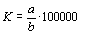 где K –годовой показатель смертности; a – число умерших населения; b – среднегодовая численность населения.ЕжегодноСведения статистики17.17.Доля заявлений на получение государственной или муниципальной услуги, поданных в электронном виде:2020 год – 30 процентов;2021 год – 40 процентов;2022 год – 50 процентов;2023 год – 60 процентов;2024 год – 70 процентов.Доля заявлений на получение государственной или муниципальной услуги, поданных в электронном виде:2020 год – 30 процентов;2021 год – 40 процентов;2022 год – 50 процентов;2023 год – 60 процентов;2024 год – 70 процентов.процентовДцв = Кцв / Кв * 100%,где:Дцв – доля заявлений на получение государственной или муниципальной услуги, поданных в электронном виде гражданами и коммерческими организациями в органы местного самоуправления и муниципальные бюджетные учреждения, проценты;Кцв – количество заявлений на получение государственной или муниципальной услуги, поданных гражданами и коммерческими организациями в органы местного самоуправления и муниципальные бюджетные учреждения в электронном виде, единиц;Кв – общее количество заявлений на получение государственной или муниципальной услуги, поданных гражданами и коммерческими организациями в органы местного самоуправления и муниципальные бюджетные учреждения, единиц.ежеквартальнаяНа основании данных, внесенных органами местного самоуправления в государственную автоматизированную информационную систему «Управление» (постановление Правительства Российской Федерации 
от 25.12.2009 № 1088 
«О государственной автоматизированной информационной системе «Управление»), 
формы федерального статистического наблюдения № 1-ГМУ «Сведения 
о предоставлении государственных (муниципальных) услуг» 18.18.Доля исполнительно-распорядительных органов муниципального образования, оснащенных системой юридически значимого электронного документооборота, 2020 год – 90 процентов;2021 год – 100 процентов;2022 год – 100 процентов;2023 год – 100 процентов;2024 год – 100 процентов.Доля исполнительно-распорядительных органов муниципального образования, оснащенных системой юридически значимого электронного документооборота, 2020 год – 90 процентов;2021 год – 100 процентов;2022 год – 100 процентов;2023 год – 100 процентов;2024 год – 100 процентов.процентовгде: – доля исполнительно-распорядительных органов муниципального образования, оснащенных системой электронного документооборота, проценты;n – количество исполнительно-распорядительных органов муниципального образования, единицы;i – натуральное число от 1 до N, уникальный порядковый номер исполнительно-распорядительного органа муниципального образования присваиваемый каждому из них в произвольном порядке исключительно для суммирования при расчете показателя , единицы; СЭД i– коэффициент внедрения системы электронного документооборота (СЭД) в исполнительно-распорядительном органе муниципального образования, имеющем порядковый номер i:, если в исполнительно-распорядительном органе муниципального образования: 1) СЭД введена в промышленную эксплуатацию и 2) в установленном порядке (наличие ведомственного нормативного правового акта или иное) документы, подписанные электронной цифровой подписью, признаются равнозначными документам, подписанным собственноручной подписью;, если хотя бы одно условие согласно предыдущему абзацу не выполняется;No – общее количество исполнительно-распорядительных органов муниципального образования, единиц. ежеквартальнаяИсточником информации для расчета показателя являются данные органов местного самоуправления городских округов и муниципальных районов 
(с учетом данных по городским и сельским поселениям, входящим в состав муниципального района)19.19.Доля межведомственного юридически значимого электронного документооборота между исполнительно-распорядительными органами муниципальных образований, органами исполнительной власти федерального и регионального уровня, а также государственными внебюджетными фондами Российской Федерации, 2021 год – 30 процентов;2022 год – 50 процентов;2023 год – 70 процентов;2024 год – 90 процентовДоля межведомственного юридически значимого электронного документооборота между исполнительно-распорядительными органами муниципальных образований, органами исполнительной власти федерального и регионального уровня, а также государственными внебюджетными фондами Российской Федерации, 2021 год – 30 процентов;2022 год – 50 процентов;2023 год – 70 процентов;2024 год – 90 процентовпроцентовгде: – доля межведомственного юридически значимого электронного документооборота между исполнительно-распорядительными органами муниципальных образований, органами исполнительной власти федерального и регионального уровня, а также государственными внебюджетными фондами Российской Федерации, проценты;N – общее количество исполнительно-распорядительных органов муниципальных образований, единицы;i – натуральное число от 1 до N, уникальный порядковый номер исполнительно-распорядительного органа муниципального образования, присваиваемый каждому из них в произвольном порядке исключительно для суммирования при расчете показателя , единицы; – количество юридически значимых электронных документов, обмен которыми осуществлен исполнительно-распорядительным органом муниципального образования, имеющими порядковый номер i, с федеральными органами исполнительной власти, органами исполнительной власти субъектов Российской Федерации, исполнительно-распорядительными органами других муниципальных образований или государственными внебюджетными фондами Российской Федерации в рамках межведомственного электронного документооборота, единиц. При этом, по каждому муниципальному образованию учитывается только обмен юридически значимыми электронными документами с федеральными органами исполнительной власти, с органами исполнительной власти субъектов Российской Федерации, исполнительно-распорядительными органами других муниципальных образований и государственными внебюджетными фондами Российской Федерации; – общее количество юридически значимых документов, обмен которыми осуществлен между исполнительно-распорядительным органом муниципального образования, имеющими порядковый номер i, с федеральными органами исполнительной власти, органами исполнительной власти субъектов Российской Федерации, исполнительно-распорядительными органами других муниципальных образований или государственными внебюджетными фондами Российской Федерации в рамках межведомственного документооборота, единицежеквартальнаяИсточником информации для расчета показателя являются данные органов местного самоуправления городских округов и муниципальных районов 
(с учетом данных по городским и сельским поселениям, входящим в состав муниципального района)№Роль в командеФИОДолжностьКонтактные данные (e-mail, телефон)1.Руководитель проектаМартынов Александр ЮрьевичГлава МО «Лешуконский муниципальный район»Leshadm@yandex.ru, 8(81833)315302.Администратор проектаЧурсанова Людмила ВячеславовнаЗаместитель Главы администрации МО «Лешуконский муниципальный район», начальник финансового управления администрации МО «Лешуконский муниципальный район»Lvchursanova@mail.ru,8(81833) 327613.Исполнитель Компаниец Светлана МихайловнаКонсультант управления экономического развития и муниципального хозяйства Администрации МО «Лешуконский муниципальный район»cmkom@mail.ru,8(81833)310064.ИсполнительЛяпин Олег ВасильевичНачальник отдела архитектуры и строительства Администрации МО «Лешуконский муниципальный район»lov1661@mail.ru,8(81833) 316615.ИсполнительГерасименко Любовь ФёдоровнаНачальник отдела культуры и искусства администрации МО «Лешуконский муниципальный район»leshcultura@yandex.ru,8(81833)313876.ИсполнительСаукова Ирина ВладимировнаНачальник управления образования администрации «Лешуконский муниципальный район»leshuo@yandex.ru,8(81833)31465